Publicado en 119602/Moscu el 02/04/2013 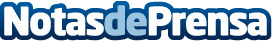 Un reto nuevo para el servicio ruso uCozLanzamiento el nuevo look de los servicios web de uCoz - del constructor de sitios web gratisDatos de contacto:Olga FedoseevaJefa del proyectoNota de prensa publicada en: https://www.notasdeprensa.es/un-reto-nuevo-para-el-servicio-ruso-ucoz Categorias: Telecomunicaciones http://www.notasdeprensa.es